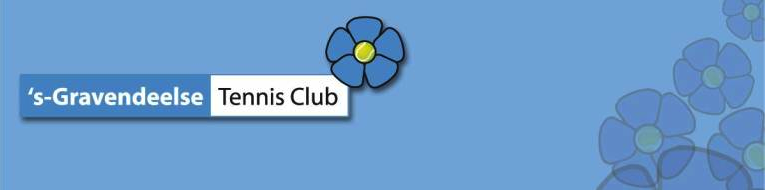 Doorlopende MachtigingHierbij geeft ondergetekende toestemming aan ’s-Gravendeelse Tennis Club voor het jaarlijks afschrijven van het door de Algemene Ledenvergadering vastgestelde contributiebedrag van de hieronder op te geven bankrekening. Bent u het niet eens met de afschrijving dan kunt u deze binnen 8 weken laten terugboeken door uw bank.Incassant:Naam			’s-Gravendeelse Tennis ClubAdres			Schenkeltje 27-29Postcode		3295 KK	Plaats			’s-Gravendeel, gem. Hoeksche WaardReden betaling		Jaarlijkse ContributieOndergetekende:Naam			___________________________________________________________________Adres			___________________________________________________________________Postcode					Plaats _________________________Land _____________IBAN Tenaamstelling		___________________________________________________________________Plaats en datum 	______________________	Handtekening:									______________________________